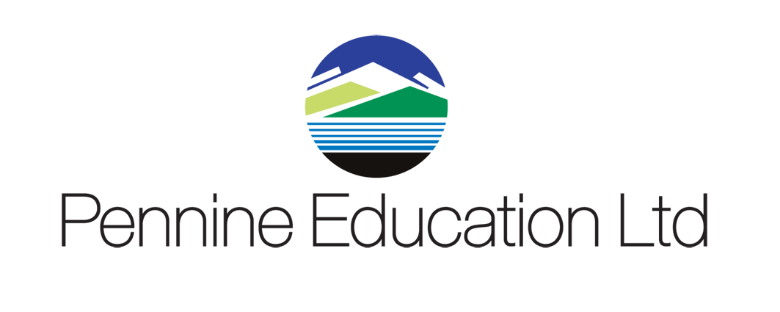 Helpdesk Support calls KPI monitoring report Sept 2018 to September 2019MonthTotal No Calls Resolved in SLAResolved on 1st ContactSeptember558100%99.5%October333100%97.5%November253100%98.25December173100%98.75%January457100%98.4%February173100%99%March310100%99.25%April 219100%98.4%May241100%99%June316100%98%July279100%100%August52100%96%September445100%99%